Remote Learning                 Year: 5               Week beginning: 04.04.22        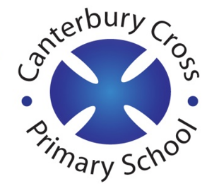 Email address to return completed work to: 5Q  remotelearning5q@cantcros.bham.sch.uk  5H  remotelearning5h@cantcros.bham.sch.uk  Day 1:Subject:Day 1:Literacy To investigate suffixes –able and -iblehttps://classroom.thenational.academy/lessons/to-investigate-suffixes-able-and-ible-69h6at Day 1:Maths Multiples and factorshttps://classroom.thenational.academy/lessons/multiples-and-factors-6gr32dDay 1:Foundation subjectUsing a devicehttps://classroom.thenational.academy/lessons/using-a-device-6tjkgr Day 1:PE linkPE with Joe Wickshttps://www.youtube.com/watch?v=tSi2ix1i180Day 2:Subject:Day 2:Literacy To practise and apply knowledge of suffixes –able and –ible including testhttps://classroom.thenational.academy/lessons/to-practise-and-apply-knowledge-of-suffixes-able-and-ible-including-test-cmwkcdDay 2:MathsFactor pairshttps://classroom.thenational.academy/lessons/factor-pairs-61k3cdDay 2:Foundation subjectHow does an earthquake occur?https://classroom.thenational.academy/lessons/how-does-an-earthquake-occur-6dk3gt Day 2:PE linkPE with Joe Wickshttps://www.youtube.com/watch?v=tSi2ix1i180Day 3:Subject:Day 3:Literacy To explore the functions of fronted adverbialshttps://classroom.thenational.academy/lessons/to-explore-the-functions-of-fronted-adverbials-6dhpccDay 3:MathsPrime numbershttps://classroom.thenational.academy/lessons/prime-numbers-65j38eDay 3:Foundation subjectTo plan and write an essay about Buddhism (Part 2) https://classroom.thenational.academy/lessons/to-plan-and-write-an-essay-about-buddhism-part-2-61h62c Day 3:PE linkYoga timehttps://www.youtube.com/watch?v=Td6zFtZPkJ4Day 4:Subject:Day 4:Literacy To explore pronounshttps://classroom.thenational.academy/lessons/to-explore-pronouns-75h38c Day 4:MathsFactor and multiple chains
https://classroom.thenational.academy/lessons/factor-and-multiple-chains-6gvp6cDay 4:Foundation subjectBullyinghttps://classroom.thenational.academy/lessons/bullying-c9j3ar Day 4:PE linkCan you keep up?https://www.youtube.com/watch?v=hAIhROY1y-8Day 5:Subject:Day 5:Literacy Explore relative pronouns
https://classroom.thenational.academy/lessons/to-explore-relative-pronouns-74v62cDay 5:MathsMultiplying and dividing by 10,100, 1000https://classroom.thenational.academy/lessons/multiplying-and-dividing-by-10-100-1000-64t68e Day 5:Foundation subjectHow does the life cycle of an insect compare to an amphibian?https://classroom.thenational.academy/lessons/how-does-the-life-cycle-of-an-insect-compare-to-an-amphibian-cmrked Day 5:PE linkKids workouthttps://www.youtube.com/watch?v=pnKCGY9ZocA&list=PLyCLoPd4VxBvPHOpzoEk5onAEbq40g2-k&index=7 